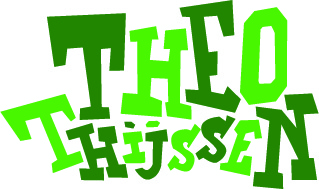  Inschrijfformulier nieuwe leerlingen Beste ouders/ verzorgers, Voor u ligt het inschrijfformulier van OBS Theo Thijssen. Wij vragen u naar een aantal gegevens van uw kind en van u als ouders/verzorgers. Volgens de richtlijnen van het Ministerie van Onderwijs zijn alleen ondertekende inschrijfformulieren rechtsgeldig. U dient daarom dit formulier naar waarheid in te vullen en te ondertekenen. Alle verstrekte informatie valt onder de regeling van de wet op de privacy bescherming. Wij zijn blij met het vertrouwen dat u stelt in onze school en u ontvangt binnen twee weken een inschrijfbevestiging. Met vriendelijke groet, Desi van WaaijenDirecteur Gegevens van uw kind  	Leerlingenzorg Verklaring Toestemming tot handelen als het kind ziek wordt of gewond raakt op school Het kan voorkomen dat uw kind gezond naar school gaat en tijdens de schooluren ziek wordt, zich verwondt, door een insect wordt geprikt of iets dergelijks. In zo’n geval neemt de school contact op met de ouders/verzorgers. Of als die onbereikbaar zijn met een andere te waarschuwen personen. Een enkele keer komt het voor dat niemand bereikbaar is. Als deze situatie zich voordoet zal de leerkracht een zorgvuldige afweging maken of uw kind gebaat is met een “eenvoudige” pijnstiller of dat een arts geraadpleegd moet worden. Wilt u onderaan aangeven met welke personen contact gezocht moet worden als de ouders niet bereikbaar zijn? U, ouders/verzorgers , bent verplicht en verantwoordelijk dat de gegevens op dit formulier zolang deze leerling op school zit actueel blijven en bij de groepsleerkracht in de klas bekend zijn. U verklaart hierbij  dat u veranderingen direct zult doorgeven aan de directie en leerkracht van uw kind. Gegevens van ouders/ verzorgers Toestemming Door een vakje aan te vinken geeft u aan dat u geen bezwaar maakt en de school toestemming geeft voor de activiteit. Plaatsten van foto's van uw kind op de website of in andere publicaties. Plaatsen van foto’s van uw kind op de schoolpraatapp Uw kind mag onder begeleiding mee met activiteiten buiten de school. Video interactie (filmen van leerkrachten). Hierdoor kan ook uw kind in beeld komen. Het inzien van onderwijskundige rapporten van een andere school. Het inzien van zorgdossiers wanneer die van toepassing zijn bij uw kind. Personalia Personalia BSN-nummer Achternaam Voorvoegsels Roepnaam Voornamen Geslacht Geboortedatum Adres Postcode Plaats Land Telefoonnummer Nationaliteit Geboorteplaats Geboorteland Huisarts Telefoonnummer huisarts Wanneer kunnen wij uw kind op school verwachten? Wanneer uw kind van een andere school komt Wanneer uw kind van een andere school komt Onderwijs sinds Zit nu in groep Naam school Plaats Telefoonnummer Zorg Zorg Is uw kind besproken in een zorgteam? Heeft uw kind een zorgdossier? Eventuele toelichting Bijzonderheden Bijzonderheden Heeft uw kind een lichamelijke/ geestelijke aandoening? Zo ja, welke? Gebruikt uw kind medicijnen? Zo ja, welke en waarvoor? Heeft uw kind allergieën? Zo ja, welke? Eventuele toelichting Contactpersonen bij afwezigheid Contactpersonen bij afwezigheid Naam Telefoonnummers Relatie tot kind Naam Telefoonnummers Relatie tot kind Personalia Ouder/ verzorger 1 Ouder/ verzorger 2 Achternaam Voorletters Voornaam Relatie tot kind Adres Postcode Plaats Telefoonnummer e-mailadres Geboortedatum Geboorteland Nationaliteit Burgerlijke staat Opleiding en in welk land Beroep Geloofsovertuiging Telefoonnummer werk Gezinssamenstelling Ondertekening Door ondertekening van dit inschrijfformulier verklaart u dat de inschrijfgegevens actueel zijn en naar waarheid zijn ingevuld. Ondertekening Door ondertekening van dit inschrijfformulier verklaart u dat de inschrijfgegevens actueel zijn en naar waarheid zijn ingevuld. Plaats Datum Handtekening 